Le tiró el pelo y la dejó sangrando: Joven de 18 años fue agredida por su pololo a la salida de una discotequeUn conserje de uno de los edificios de Santiago Centro, se percató de la situación y decidió interceder para enfrentar al sujeto. “No puede quedar impune. La verdad es que me dio mucha pena la niña”, afirmó.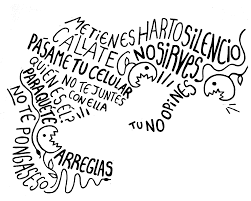 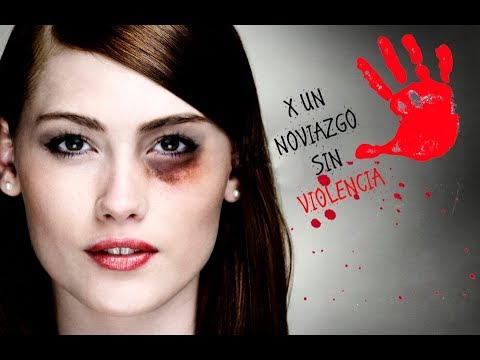 Una joven venezolana de 18 sufrió una agresión por parte de su pololo cuando salía de una discoteque, ubicada en el centro de Santiago, durante el fin de semana.  Según el relato de un testigo, ambos estaban en una fiesta y él los vio discutiendo. Luego, salieron del recinto y en plena calle el sujeto el tiró el pelo, la comenzó a tironear y la botó al suelo.Un conserje de unos de los edificios se percató de la situación y decidió “Al ver que un tipo le estaba pegando de esa forma, a una niña de 18 años, indefensa total, la verdad que no me quedó otra que ir, decirle unas cuantas cosas para poder espantarlo. El tipo salió arrancando. No puede quedar impune”, narró el hombre.En la misma línea, añadió que “la verdad es que me dio mucha pena la niña. Lloraba, lloraba, lloraba, sangraba de sus narices y bueno, afortunadamente no pasó a mayores. Espero que esto no se vuelva a repetir”.  Finalmente, el trabajador, dio a conocer que la joven no quiso que él llamara a Carabineros.Tatiana Fernández, socióloga del observatorio de género, explicó que la intervención del conserje es un acto “simbólico frente a una sociedad que le dije a la mujer ‘tú no eres responsable de la violencia que están ejerciendo sobre ti’”.  “La mujer nunca busca ser golpeada, nunca busca ser maltratada psicológicamente, sexualmente, económicamente”, añadió.Cabe mencionar que, en el caso de agresión, existe el número del Sernam 1455. Este teléfono busca orientar en los pasos a seguir y cómo acceder a dispositivos de asistencia disponibles para las mujeres. En el caso que se requiera realizar una denuncia, se debe acudir a una comisaría y entregar su relato a los oficiales.GUIA N°2 JUNIOASIGNATURA: LENGUAJE Y COMUNICACIÓN GUIA N°2 PRIMERO MEDIO BASIGNATURA: LENGUAJE Y COMUNICACIÓN GUIA N°2 PRIMERO MEDIO BGUÍA DE APRENDIZAJE LENGUAJE PRIMERO MEDIO BProfesor(a):  SRA. MARLENE FIGUEROAGUÍA DE APRENDIZAJE LENGUAJE PRIMERO MEDIO BProfesor(a):  SRA. MARLENE FIGUEROAGUÍA DE APRENDIZAJE LENGUAJE PRIMERO MEDIO BProfesor(a):  SRA. MARLENE FIGUEROANombre Estudiante:Nombre Estudiante:Curso: PRIMERO MEDIO BUnidad: UNIDAD N°2:  “COMUNICACIÓN Y SOCIEDAD”Unidad: UNIDAD N°2:  “COMUNICACIÓN Y SOCIEDAD”Unidad: UNIDAD N°2:  “COMUNICACIÓN Y SOCIEDAD”Objetivo de Aprendizaje: N° 19 Relacionar los temas presentados en los textos noticiosos y argumentativos presentes en los medios de comunicación con una obra literaria.Objetivo de Aprendizaje: N° 19 Relacionar los temas presentados en los textos noticiosos y argumentativos presentes en los medios de comunicación con una obra literaria.Objetivo de Aprendizaje: N° 19 Relacionar los temas presentados en los textos noticiosos y argumentativos presentes en los medios de comunicación con una obra literaria.Recursos de aprendizaje a utilizar:Guía de trabajoResumen de la Obra Literaria Video AutoevaluaciónRecursos de aprendizaje a utilizar:Guía de trabajoResumen de la Obra Literaria Video AutoevaluaciónRecursos de aprendizaje a utilizar:Guía de trabajoResumen de la Obra Literaria Video AutoevaluaciónInstrucciones:INICIO:Observa el video  para recordar  el tema principal de la obra literaria leída  recientemente  “No toques a mi Madre”  en el siguiente link:  Youtube.com/wath?v=zmaPODRmLdsCuenta brevemente lo recuerdas de la historia y escríbelo aquí                 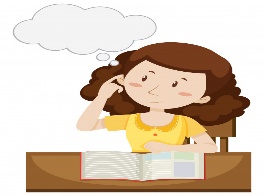 DESARROLLO:   PASO 11.-  Completa la tabla que a continuación te presentamos:PASO 2Lee los dos  textos  que se encuentran al final de esta guía y desarrolla las actividades propuestas en base a ellos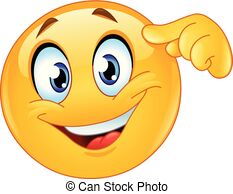 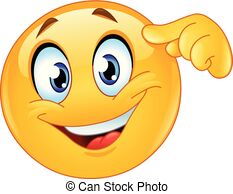 1.- Completa el siguiente recuadro para cada textoPASO 3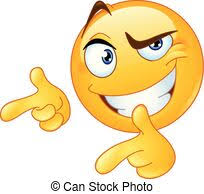 Ahora crea un breve video expositivo donde expliques y  respondas a las siguientes preguntas, puedes apoyarte en  un papelógrafo que debe contener uno de estos organizadores gráficos: infografía,  mapa conceptual, mapa mental o esquema.  Si lo deseas puedes agregar imágenes.   Para concretar esta actividad debes necesariamente  observar la pauta de evaluación que se contempla en esta guía.LO QUE DEBES RESPONDER EN EL VIDEO1.- ¿Cuál es el tema central de la obra literaria leída (según el curso)?2.- ¿Qué piensas sobre los temas tratados en los textos léidos?    Afectan de alguna manera a tu comunidad.  ¿Qué harías en tu entorno para hablar sobre ellos?3.- ¿Por qué crees que los temas que aparecen en los medios de comunicación se presentan en las obras literarias?4.- ¿Qué importancia le asignas para tu entorno sociocultural el hecho de que se hable sobre estos temas incluso  en la literatura?CIERRE:Completa la  pauta de evaluación marcando con una equis sobre el indicador que más se ajusta al trabajo que realizaste.¿Qué te pareció haber realizado esta actividad?EL VIDEO DEBES ENVIARLO  AL CORREO O SUBIRLO A LA PLATAFORMAYo opinoLa violencia de género en el contexto de la Pandemiapor Paula Esquivel y Alejandra Ugarte 2 junio, 2020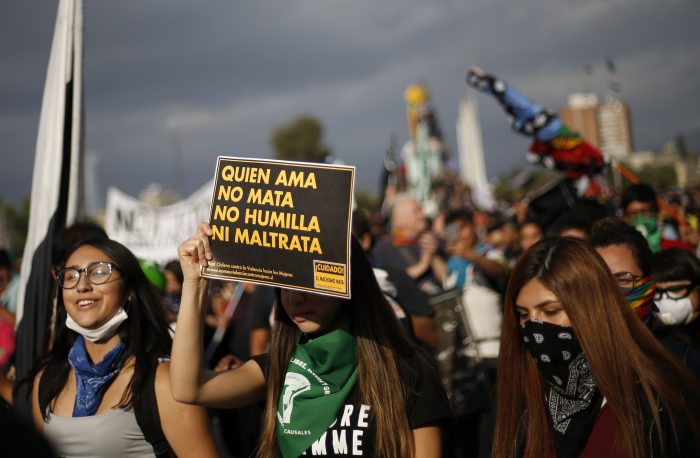 ¿Qué es ser mujer hoy en día?  Ya nos han dicho durante los últimos años que el sexo no es lo mismo que el género y que ser mujer no es sinónimo de ser madre. Nos han explicado que podemos trabajar, que los roles han cambiado, que somos iguales. Además, luego de creer por siglos que el género estaba dado por el sexo, la biología, la anatomía, hoy, sabemos que lo femenino y lo masculino son categorías construidas socialmente y, justamente, a partir de esto es que pueden también de-construirse para abrirnos a nuevas y múltiples posibilidades de ser.Ahora que entendemos que lo femenino y masculino son construcciones sociales nos toca deconstruir las antiguas construcciones para dar paso a las nuevas. Pero ¿cuáles serán nuestros nuevos referentes?, ¿qué imagen de mujer y de hombres queremos llegar a ser? ¿por qué parece en este proceso de nuevos modos de ser necesitamos a ese otro del otro sexo como el espejo opuesto? ¿Será que necesitamos de otros y otras para definirnos?.Cuando las relaciones entre los sexos se construyen en torno al sometimiento del otro, a la lucha de poder, a definirse en opuestos como fuerte/débil, sujeto/objeto, dominante/dominado, sostenedor de hogar/ mantenida, la violencia aumenta, tal como ha ocurrido a consecuencia de la pandemia de COVID-19 y el llamado oficial “a quedarse en casa”. Es un hecho.ONU Mujeres ha advertido que las medidas de cuarentena, los espacios de vivienda reducidos, así como el estrés económico e intrafamiliar afectan sobre todo a las mujeres y niñas.  Así, la violencia contra ellas se ha vuelto una pandemia casi tan letal como el Coronavirus.Debido a la cuarentena, las mujeres no sólo están a merced de sus torturadores las 24 horas del día, sino que también carecen de lugares de refugio o contención, sin redes de apoyo social o de familia extensa. En Chile, el Ministerio de la Mujer lanzó un programa en línea para ayudar las y orientarlas durante la cuarentena, considerando que durante abril subieron en 63% las llamadas al fono de atención para violencia doméstica. Sin embargo, las medidas que puedan adoptarse por parte de los sistemas gubernamentales siguen siendo insuficientes y en esto como profesionales psicólogas y, por sobre, todo como mujeres de Humana Clínica no podemos quedar al margen.El lugar terapéutico, como un lugar de encuentro en los tiempos actuales de Mujeres/ para mujeres, permite ofrecer ese espacio contenedor, de apoyo y acompañamiento. Un teléfono, una voz, una mirada trasciende y permite ofrecer un “no estás sola, estamos juntas”.Si traspasamos esa dimensión de lo privado, en tanto mujeres, podemos llegar a hacer de una experiencia íntima algo comunicacional. Apoyar-nos, abrazar-nos, escucharnos. Contenernos pero también actuar, denunciar, por y para nosotras.Reivindicar a la mujer es hacer visible una experiencia de dolor, es tomar la palabra y llevarla a la acción, la denuncia, la voz de una que se vuelve grito cuando es escuchada y acogida por todas.  Podemos oír el llamado, al menos como mujeres, podemos hablar de mujeres para y por ellas, al menos para lograr ser oídas, abrirnos espacios y empezar a deconstruir y construir aquello que nos convoca, un nosotras, no las Otras.Instrucciones:INICIO:Observa el video  para recordar  el tema principal de la obra literaria leída  recientemente  “No toques a mi Madre”  en el siguiente link:  Youtube.com/wath?v=zmaPODRmLdsCuenta brevemente lo recuerdas de la historia y escríbelo aquí                 DESARROLLO:   PASO 11.-  Completa la tabla que a continuación te presentamos:PASO 2Lee los dos  textos  que se encuentran al final de esta guía y desarrolla las actividades propuestas en base a ellos1.- Completa el siguiente recuadro para cada textoPASO 3Ahora crea un breve video expositivo donde expliques y  respondas a las siguientes preguntas, puedes apoyarte en  un papelógrafo que debe contener uno de estos organizadores gráficos: infografía,  mapa conceptual, mapa mental o esquema.  Si lo deseas puedes agregar imágenes.   Para concretar esta actividad debes necesariamente  observar la pauta de evaluación que se contempla en esta guía.LO QUE DEBES RESPONDER EN EL VIDEO1.- ¿Cuál es el tema central de la obra literaria leída (según el curso)?2.- ¿Qué piensas sobre los temas tratados en los textos léidos?    Afectan de alguna manera a tu comunidad.  ¿Qué harías en tu entorno para hablar sobre ellos?3.- ¿Por qué crees que los temas que aparecen en los medios de comunicación se presentan en las obras literarias?4.- ¿Qué importancia le asignas para tu entorno sociocultural el hecho de que se hable sobre estos temas incluso  en la literatura?CIERRE:Completa la  pauta de evaluación marcando con una equis sobre el indicador que más se ajusta al trabajo que realizaste.¿Qué te pareció haber realizado esta actividad?EL VIDEO DEBES ENVIARLO  AL CORREO O SUBIRLO A LA PLATAFORMAYo opinoLa violencia de género en el contexto de la Pandemiapor Paula Esquivel y Alejandra Ugarte 2 junio, 2020¿Qué es ser mujer hoy en día?  Ya nos han dicho durante los últimos años que el sexo no es lo mismo que el género y que ser mujer no es sinónimo de ser madre. Nos han explicado que podemos trabajar, que los roles han cambiado, que somos iguales. Además, luego de creer por siglos que el género estaba dado por el sexo, la biología, la anatomía, hoy, sabemos que lo femenino y lo masculino son categorías construidas socialmente y, justamente, a partir de esto es que pueden también de-construirse para abrirnos a nuevas y múltiples posibilidades de ser.Ahora que entendemos que lo femenino y masculino son construcciones sociales nos toca deconstruir las antiguas construcciones para dar paso a las nuevas. Pero ¿cuáles serán nuestros nuevos referentes?, ¿qué imagen de mujer y de hombres queremos llegar a ser? ¿por qué parece en este proceso de nuevos modos de ser necesitamos a ese otro del otro sexo como el espejo opuesto? ¿Será que necesitamos de otros y otras para definirnos?.Cuando las relaciones entre los sexos se construyen en torno al sometimiento del otro, a la lucha de poder, a definirse en opuestos como fuerte/débil, sujeto/objeto, dominante/dominado, sostenedor de hogar/ mantenida, la violencia aumenta, tal como ha ocurrido a consecuencia de la pandemia de COVID-19 y el llamado oficial “a quedarse en casa”. Es un hecho.ONU Mujeres ha advertido que las medidas de cuarentena, los espacios de vivienda reducidos, así como el estrés económico e intrafamiliar afectan sobre todo a las mujeres y niñas.  Así, la violencia contra ellas se ha vuelto una pandemia casi tan letal como el Coronavirus.Debido a la cuarentena, las mujeres no sólo están a merced de sus torturadores las 24 horas del día, sino que también carecen de lugares de refugio o contención, sin redes de apoyo social o de familia extensa. En Chile, el Ministerio de la Mujer lanzó un programa en línea para ayudar las y orientarlas durante la cuarentena, considerando que durante abril subieron en 63% las llamadas al fono de atención para violencia doméstica. Sin embargo, las medidas que puedan adoptarse por parte de los sistemas gubernamentales siguen siendo insuficientes y en esto como profesionales psicólogas y, por sobre, todo como mujeres de Humana Clínica no podemos quedar al margen.El lugar terapéutico, como un lugar de encuentro en los tiempos actuales de Mujeres/ para mujeres, permite ofrecer ese espacio contenedor, de apoyo y acompañamiento. Un teléfono, una voz, una mirada trasciende y permite ofrecer un “no estás sola, estamos juntas”.Si traspasamos esa dimensión de lo privado, en tanto mujeres, podemos llegar a hacer de una experiencia íntima algo comunicacional. Apoyar-nos, abrazar-nos, escucharnos. Contenernos pero también actuar, denunciar, por y para nosotras.Reivindicar a la mujer es hacer visible una experiencia de dolor, es tomar la palabra y llevarla a la acción, la denuncia, la voz de una que se vuelve grito cuando es escuchada y acogida por todas.  Podemos oír el llamado, al menos como mujeres, podemos hablar de mujeres para y por ellas, al menos para lograr ser oídas, abrirnos espacios y empezar a deconstruir y construir aquello que nos convoca, un nosotras, no las Otras.Instrucciones:INICIO:Observa el video  para recordar  el tema principal de la obra literaria leída  recientemente  “No toques a mi Madre”  en el siguiente link:  Youtube.com/wath?v=zmaPODRmLdsCuenta brevemente lo recuerdas de la historia y escríbelo aquí                 DESARROLLO:   PASO 11.-  Completa la tabla que a continuación te presentamos:PASO 2Lee los dos  textos  que se encuentran al final de esta guía y desarrolla las actividades propuestas en base a ellos1.- Completa el siguiente recuadro para cada textoPASO 3Ahora crea un breve video expositivo donde expliques y  respondas a las siguientes preguntas, puedes apoyarte en  un papelógrafo que debe contener uno de estos organizadores gráficos: infografía,  mapa conceptual, mapa mental o esquema.  Si lo deseas puedes agregar imágenes.   Para concretar esta actividad debes necesariamente  observar la pauta de evaluación que se contempla en esta guía.LO QUE DEBES RESPONDER EN EL VIDEO1.- ¿Cuál es el tema central de la obra literaria leída (según el curso)?2.- ¿Qué piensas sobre los temas tratados en los textos léidos?    Afectan de alguna manera a tu comunidad.  ¿Qué harías en tu entorno para hablar sobre ellos?3.- ¿Por qué crees que los temas que aparecen en los medios de comunicación se presentan en las obras literarias?4.- ¿Qué importancia le asignas para tu entorno sociocultural el hecho de que se hable sobre estos temas incluso  en la literatura?CIERRE:Completa la  pauta de evaluación marcando con una equis sobre el indicador que más se ajusta al trabajo que realizaste.¿Qué te pareció haber realizado esta actividad?EL VIDEO DEBES ENVIARLO  AL CORREO O SUBIRLO A LA PLATAFORMAYo opinoLa violencia de género en el contexto de la Pandemiapor Paula Esquivel y Alejandra Ugarte 2 junio, 2020¿Qué es ser mujer hoy en día?  Ya nos han dicho durante los últimos años que el sexo no es lo mismo que el género y que ser mujer no es sinónimo de ser madre. Nos han explicado que podemos trabajar, que los roles han cambiado, que somos iguales. Además, luego de creer por siglos que el género estaba dado por el sexo, la biología, la anatomía, hoy, sabemos que lo femenino y lo masculino son categorías construidas socialmente y, justamente, a partir de esto es que pueden también de-construirse para abrirnos a nuevas y múltiples posibilidades de ser.Ahora que entendemos que lo femenino y masculino son construcciones sociales nos toca deconstruir las antiguas construcciones para dar paso a las nuevas. Pero ¿cuáles serán nuestros nuevos referentes?, ¿qué imagen de mujer y de hombres queremos llegar a ser? ¿por qué parece en este proceso de nuevos modos de ser necesitamos a ese otro del otro sexo como el espejo opuesto? ¿Será que necesitamos de otros y otras para definirnos?.Cuando las relaciones entre los sexos se construyen en torno al sometimiento del otro, a la lucha de poder, a definirse en opuestos como fuerte/débil, sujeto/objeto, dominante/dominado, sostenedor de hogar/ mantenida, la violencia aumenta, tal como ha ocurrido a consecuencia de la pandemia de COVID-19 y el llamado oficial “a quedarse en casa”. Es un hecho.ONU Mujeres ha advertido que las medidas de cuarentena, los espacios de vivienda reducidos, así como el estrés económico e intrafamiliar afectan sobre todo a las mujeres y niñas.  Así, la violencia contra ellas se ha vuelto una pandemia casi tan letal como el Coronavirus.Debido a la cuarentena, las mujeres no sólo están a merced de sus torturadores las 24 horas del día, sino que también carecen de lugares de refugio o contención, sin redes de apoyo social o de familia extensa. En Chile, el Ministerio de la Mujer lanzó un programa en línea para ayudar las y orientarlas durante la cuarentena, considerando que durante abril subieron en 63% las llamadas al fono de atención para violencia doméstica. Sin embargo, las medidas que puedan adoptarse por parte de los sistemas gubernamentales siguen siendo insuficientes y en esto como profesionales psicólogas y, por sobre, todo como mujeres de Humana Clínica no podemos quedar al margen.El lugar terapéutico, como un lugar de encuentro en los tiempos actuales de Mujeres/ para mujeres, permite ofrecer ese espacio contenedor, de apoyo y acompañamiento. Un teléfono, una voz, una mirada trasciende y permite ofrecer un “no estás sola, estamos juntas”.Si traspasamos esa dimensión de lo privado, en tanto mujeres, podemos llegar a hacer de una experiencia íntima algo comunicacional. Apoyar-nos, abrazar-nos, escucharnos. Contenernos pero también actuar, denunciar, por y para nosotras.Reivindicar a la mujer es hacer visible una experiencia de dolor, es tomar la palabra y llevarla a la acción, la denuncia, la voz de una que se vuelve grito cuando es escuchada y acogida por todas.  Podemos oír el llamado, al menos como mujeres, podemos hablar de mujeres para y por ellas, al menos para lograr ser oídas, abrirnos espacios y empezar a deconstruir y construir aquello que nos convoca, un nosotras, no las Otras.